Pre-Adoption Application (Dogs)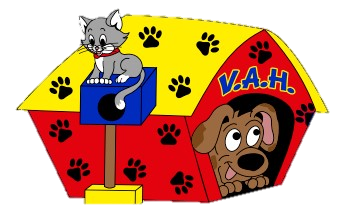 Thank you for your interest in adopting from Valley Animal Haven! Please complete this Pre-Adoption Application if you are interested in moving forward with adopting a Dog from our facility. Once this application has been submitted, our Adoptions Team will review your application for eligibility and contact you once a decision on your application has been made.I. Personal InformationII. Living ArrangementsIII. Employment InformationIII. Pre-Screening QuestionnaireIV. Lifelong Care for your AnimalV. Identification Verification (Please attach a copy of your Driver’s License or State Identification Card)VII. Military StatusVIII. Review & Verification
----------------------------------------------------------------------------------------------------------------------------------------------------------------Adoptions Team Use OnlyName of DogName of DogName of DogDate of ApplicationAdopter Name:Adopter Name:Co-Adopter Name (If Applicable)Co-Adopter Name (If Applicable)Address:Address:City, State, Zip Code:City, State, Zip Code:Phone Number:E-Mail Address:E-Mail Address:E-Mail Address:How long have been at this address?How long have been at this address?Do you live in a home or apartment?           Home                    ApartmentDo you rent or own your property?           Rent                    OwnName of Landlord / Property Manager:Name of Landlord / Property Manager:Address of Landlord / Property Manager:Landlord / Property Manager Contact Information:Landlord / Property Manager Contact Information:Valley Animal Haven may require an appointment for an inspection of your home & yard prior to an adoption. Do you consent to a home inspection?           Yes                    NoWhere will you keep the dog primarily?           Inside                    Outside                 BothWhere will you keep the dog primarily?           Inside                    Outside                 BothValley Animal Haven may require an appointment for an inspection of your home & yard prior to an adoption. Do you consent to a home inspection?           Yes                    NoIf you move, will you take the dog with you?           Yes                    NoIf you move, will you take the dog with you?           Yes                    NoWill you provide the necessary training (obedience, housetraining, etc.) that this dog will need to be a positive member of the family?           Yes                    NoWill you provide the necessary training (obedience, housetraining, etc.) that this dog will need to be a positive member of the family?           Yes                    NoWill you provide the necessary training (obedience, housetraining, etc.) that this dog will need to be a positive member of the family?           Yes                    NoName of Employer:Employer’s Phone Number:Other Sources of Income (Select all that may apply)           AFDC (Aid to Families with Dependent Children)           Unemployment           Alimony or Child Support                                                    Other (Please Explain):           Disability Income                                                                      ___________________________________________Other Sources of Income (Select all that may apply)           AFDC (Aid to Families with Dependent Children)           Unemployment           Alimony or Child Support                                                    Other (Please Explain):           Disability Income                                                                      ___________________________________________Is this Dog for you?          Yes                    NoIf no, for whom is this pet for?If no, for whom is this pet for?Have you ever had a pet?          Yes                    NoIf yes, what kind?If yes, what kind?Do you still have this pet?          Yes                    NoIf yes, what species and how many?  If no, why not?If yes, what species and how many?  If no, why not?Do all members of your household agree to add a pet to your home?     Yes             NoIf not, who and why not?If not, who and why not?Have you ever surrendered a pet to an animal control agency, shelter or rescue?          Yes                    NoIf yes, when and why?If yes, when and why?Are all pets in your household altered? (Spayed / Neutered)      Yes                 NoIf no, why?If no, why?Do you have any known allergies to dogs?          Yes                    NoIf yes, please explain:If yes, please explain:Do you suffer from asthma?          Yes                    NoIf yes, please explainIf yes, please explainAre you a frequent traveler?          Yes                    NoIf yes, how often?If yes, how often?Do you have children?          Yes                    NoIf yes, what are their ages?If yes, what are their ages?Children may be scratched or bitten by a pet (especially a playful puppy). If you or a child does receive a scratch or bite, will this be a reason to return the animal to VAH?                          Yes                    NoChildren may be scratched or bitten by a pet (especially a playful puppy). If you or a child does receive a scratch or bite, will this be a reason to return the animal to VAH?                          Yes                    NoWould normal wear and tear on household items be a reason to return this animal to the shelter?                             Yes                    NoCurrent Veterinarian:Veterinarian Contact:Are you financially able and willing to give the dog any medical care it may require?              Yes                    NoAre you financially able and willing to give the dog any medical care it may require?              Yes                    NoThe lifespan of an animal may be up to 15 years. Are you prepared to care for this dog for the duration of its natural life?                              Yes                    NoThe lifespan of an animal may be up to 15 years. Are you prepared to care for this dog for the duration of its natural life?                              Yes                    NoDo you have someone who can care for this animal if you are unable to do so?                             Yes                    NoDo you have someone who can care for this animal if you are unable to do so?                             Yes                    NoName of Person:Address:Contact Number:Address:Driver’s License or State ID Number:State of Issuance:Date of Birth:Expiration Date:How did you hear about us?           VAH Website                                                  Veterinarian’s Office                           Other:           Facebook                                                         PetFinder                                                  _______________________           Family or Friend                                              Adopt-a-PetHow did you hear about us?           VAH Website                                                  Veterinarian’s Office                           Other:           Facebook                                                         PetFinder                                                  _______________________           Family or Friend                                              Adopt-a-PetAre you or your partner currently serving in the Armed Forces?                   Yes                    NoWhat is your military status? Active Duty           Reserves           National GuardWhat Branch of Service are currently serving in? United States Army           United States Marine Corps           United States Navy           United States Air ForceWhat Branch of Service are currently serving in? United States Army           United States Marine Corps           United States Navy           United States Air ForceName of Unit or Command of Assignment:Rank & Name of SupervisorDuty Contact Number:When does your Enlistment End?If you have less than 1 year remaining on your current enlistment, what is your plan at the end of this enlistment? (i.e. PCS, Re-enlist, remain in the local area, leave the local area, etc.)If you have less than 1 year remaining on your current enlistment, what is your plan at the end of this enlistment? (i.e. PCS, Re-enlist, remain in the local area, leave the local area, etc.)Thank you for your interest in adopting from Valley Animal Haven. Please take the time to review your application for completeness and accuracy. Once your application is completed, please submit the form to our Adoptions Team for review. Please read the following terms below:The Adopter hereby understands and agrees that any and all fees charged for the adoption of this animal are NON-REFUNDABLE. The adopter also understands and agrees that adoption of this animal is a commitment for the lifetime of the animal.The Adopter hereby understands that this animal may be returned to Valley Animal Haven within seven (7) days of adoption ONLY if it is determined that the animal has an illness or injury that will greatly affect its overall quality of life. Documentation must be provided by a licensed veterinarian specifically outlining the illness and the animal’s prognosis. Should this happen, the adopter may be allowed to select a different animal.After the initial seven (7) day period has expired, the Adopter may return the animal to Valley Animal Haven only upon approval of the Executive Director, or the Manager of Kennel Operations. A surrender fee will be required at the time of surrender.If you are submitting this form electronically, by signing this form the adopter and co-adopter agrees and understands that by submitting an electronic signature, the adopter is providing an electronic mark, which is the legally binding equivalent of a handwritten signature. Whenever a signature is executed, the adopter and co-adopter understands that it has the same validity and meaning as a handwritten signature. The adopter or co-adopter will not, at any time in the future, repudiate the meaning of their electronic signature or claim that their electronic signature is not legally binding.Thank you for your interest in adopting from Valley Animal Haven. Please take the time to review your application for completeness and accuracy. Once your application is completed, please submit the form to our Adoptions Team for review. Please read the following terms below:The Adopter hereby understands and agrees that any and all fees charged for the adoption of this animal are NON-REFUNDABLE. The adopter also understands and agrees that adoption of this animal is a commitment for the lifetime of the animal.The Adopter hereby understands that this animal may be returned to Valley Animal Haven within seven (7) days of adoption ONLY if it is determined that the animal has an illness or injury that will greatly affect its overall quality of life. Documentation must be provided by a licensed veterinarian specifically outlining the illness and the animal’s prognosis. Should this happen, the adopter may be allowed to select a different animal.After the initial seven (7) day period has expired, the Adopter may return the animal to Valley Animal Haven only upon approval of the Executive Director, or the Manager of Kennel Operations. A surrender fee will be required at the time of surrender.If you are submitting this form electronically, by signing this form the adopter and co-adopter agrees and understands that by submitting an electronic signature, the adopter is providing an electronic mark, which is the legally binding equivalent of a handwritten signature. Whenever a signature is executed, the adopter and co-adopter understands that it has the same validity and meaning as a handwritten signature. The adopter or co-adopter will not, at any time in the future, repudiate the meaning of their electronic signature or claim that their electronic signature is not legally binding.Adopter Signature:Date of Signature:Co-Adopter Signature:Date of Signature:Home Inspection Required?                   Yes                    NoIf yes, date and time:Application Status:                   Approved         RejectedStaff Reviewing Application:Reason for Rejection:Reason for Rejection: